QUALIIFIICATIIONS PROFIILE
PhD Student Organic Chemistry – Faculty of Science- Cairo University .Accomplished professional with extensive experience in managing Laboratories and synthesis organic Chemist. Adept in supervising staff members, handling administrative functions, compiling reports, achieving business objectives. Broad knowledge base relating to Stereomicroscopes and Scanning Electron Microscope (SEM)/Focus Ion Beam (FIB)/ Energy Dispersive X-ray (EDX), Transmission electron Microscope TEM. Ability to use bench/portable FTIR, UV, XRF, X-ray radiography, interpretation XRD charts, Ms Spectroscopy, NMR, Thermal analysis, Spectrophotometer instruments. Expertise in the Synthesis of organic compounds using applicable modern techniques. Have a Master degree of Organic Chemistry. (2015) .Cairo University –Organic Chemistry Department. Master Thesis title: Synthesis and Biological Activity Studies of New Heterocyclic Compounds containing Azolo-Azine Derivatives.  Skilled in using Chem-draw program, Chemical programs, ICDL software.PROFESSIIONAL EXPERIIENCE
 Conservation Center – Giza, Egypt (2009 – PRESENT)Environmental Dual Beam Microscope Laboratory Supervisor. (2009 – Present)Provided leadership and direction to daily activities in the laboratory. Supervised and mentored analysts in the SEM/FIB laboratory. Planned all aspects of daily analysis. Trained the staff on Scanning Electron Microscope/ Energy Dispersive X-ray (SEM/EDX) application. Application domains (Materials sciences, biology, crystalline or amorphous materials...).Contributed to all aspects of safety management initiatives within the laboratory.Supported administrative tasks.Analyzing using Duel Beam Microscope (Quanta3D -200i) & EDX unit.Preparing Monthly reports for Works achieved in the laboratory.Established a safe and secure working environment for the team.Member in Kufu second boat conservation project (Wasida University project).Experience in Wood, Textile, and metals (iron alloys, Cu alloys)  Identification.Expert in XRF Technique, interpreting.Making XRD Interpretation reports.  Preparing Transmission lamella using FIB for Transmission Electron Microscope.Conduct solid state physical and chemical characterization of organic and inorganic materials. This includes particle characterization (e.g., particle size, shape) and solid state characterization (e.g., spectroscopy, X-ray powder diffraction, thermal analysis).Participate on multidisciplinary project teams, and collaborate with colleagues to define and implement screening and characterization strategies according to project timelines.Egyptian Civilization (NMEC)-Cairo, Egypt (2007-2008)     Head of Chemical laboratory.Operates laboratory equipment and instruments such as microscopes, centrifuge, viscosimeter, chemical balance scales, spectrophotometer, colorimeter, and other equipment.Member in Teamwork for Anoxia treatment for Ancient Egyptian Mummies showcases located in Egyptian Museum-Tahrir square.Analyzing inorganic Materials (Antiques) using portable instrument XRD.Served as Metal Conservator to conserve some Ancient Antiques made from bronze.Taking Air samples and transfers them to microbiology laboratory.Records test results on standardized forms and writes test reports describing procedures used. Prepares graphs and charts.Conservation Center-Giza, Egypt (1998-1999, 2001-2005)ChemistPerformed the daily accessioning of specimens and extraction of samples. Worked with bench/portable FTIR  spectroscopy, Spectrophotometer and Light microscope.Handled basic laboratory maintenance tasks. Participated in daily laboratory activities and ensured compliance with established protocols.EDUCATION
Faculty of Science, Cairo University. (2016)Title of Thesis: Synthesis and Biological evaluation of Novel Bis(Heterocyclic Compounds).Master Degree in Chemistry Science, Specialization in Hetero-Organic Chemistry. (2011-2015)Thesis Title: Synthesis and Biological Activity Studies of New Heterocyclic Compounds containing Azolo-Azine Derivatives.Cairo University, Giza, Egypt.Expertise in Synthesis, purification and characterization of organic compounds using applicable modern techniques. Prepares chemical solutions according to standard formulas.Experience with Chemdraw, ICDL software.The thesis introduces Synthesis of new derivatives of dispiropyrrolidinyl oxindole and dispiropyrrolizinyl oxindole through 1,3-dipolar cycloaddition reaction of azomethine ylides generated from isatin, sarcosine/ L-proline through decarboxylative route with dipolarophile. All the newly synthesized compounds were evaluated for their antimicrobial activities and also their minimum inhibitory concentration (MIC) against most of test organisms was performed. Amongst the tested compounds displayed excellent activity against all the tested microorganisms.Bachelor of Science (1997), Specialization in Chemistry.Cairo University, Egypt.Training Courses

Conservation planning & Archaeological Metal collection Restoration. Cairo, Egypt (2008-2009) Istituto superiore per la conservation ed il Restauro.Instrument concept, loading samples for Transmission Electron Microscope. Cairo, Egypt (2009) Zeiss.Duel Beam Course-Quanta 3D. Eindhoven, Netherlands (2010) FEI Academy.Duel Beam Advanced course- TEM sample preparation. Eindhoven, Netherlands (2010) FEI Academy.Pre-acceptance test of 450Kv X-Ray system & image processing software. Hamburg, Germany (2010) YXLON International.Training Course in Conservation and Analytical Equipments. Tokyo, Japan (2010) Japan International Co operational Agency (JICA)Occupational Health and Safety. Cairo, Egypt (2012) Japan International Co operational Agency (JICA)Conservation Science. Cairo, Egypt (2012) Japan International Co operational Agency (JICA)Diagnostic and Analytical Techniques for Conservation. Cairo, Egypt (2013) Japan International Co operational Agency (JICA)Materials in Conservation (2nd). Cairo, Egypt (2014) Japan International Co operational Agency (JICA)Thermal workshop during chem06 conference. Cairo (2010) International Conference on Chemistry.NMR workshop during chem06 conference. Cairo (2010) International Conference on Chemistry.Mass workshop during chem06 conference. Cairo (2010) International Conference on Chemistry.Materials in Conservation (Advanced). Cairo, Egypt (2015) Japan International Co operational Agency (JICA)Diagnostic and Analytical Techniques for Conservation. Cairo, Egypt (2015) Japan International Co operational Agency (JICA)Metal I (Documentation and  Analysis). Cairo, Egypt (2015) Japan International Co operational Agency (JICA)Metal II (Conservation). Cairo, Egypt (2015) Japan International Co operational Agency (JICA)Wood  Conservation. Cairo, Egypt (2015) Japan International Co operational Agency (JICA)Basic Management Workshop.  Cairo, Egypt (2015) Japan International Co operational Agency (JICA)Computer Silks: AutoCAD, ICDL, ChemDraw.  First Name of Application CV No: 1700790Whatsapp Mobile: +971504753686 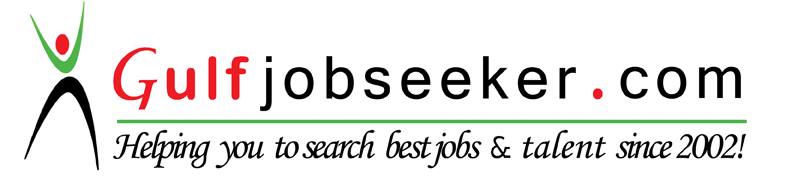 